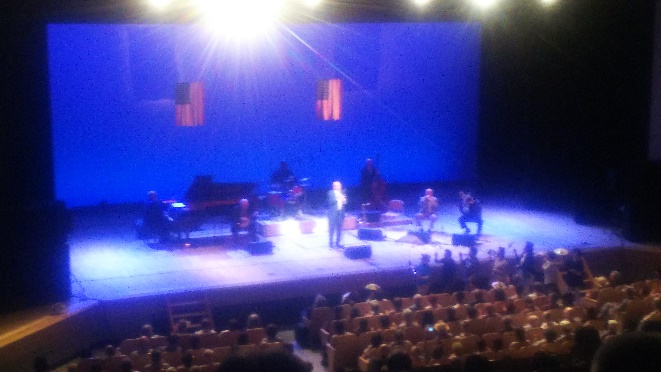 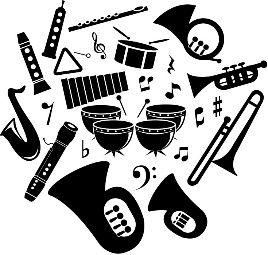 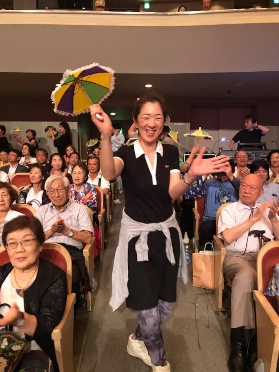 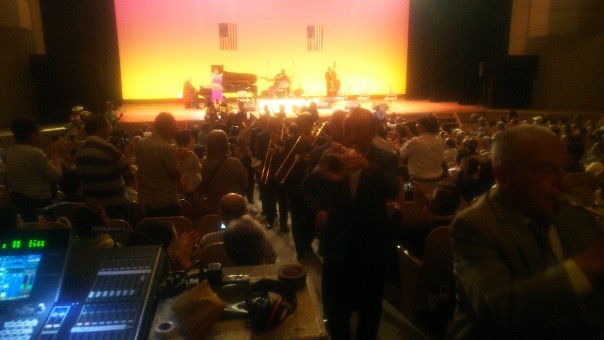 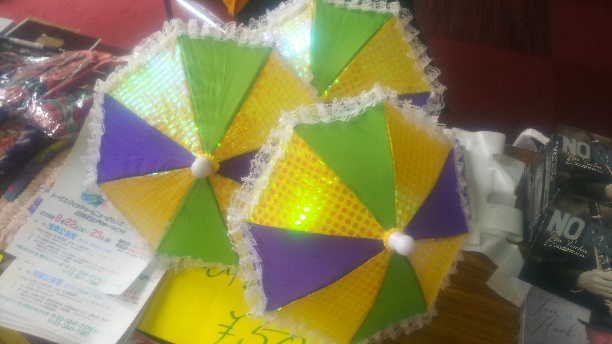 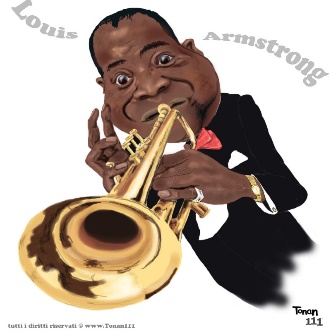 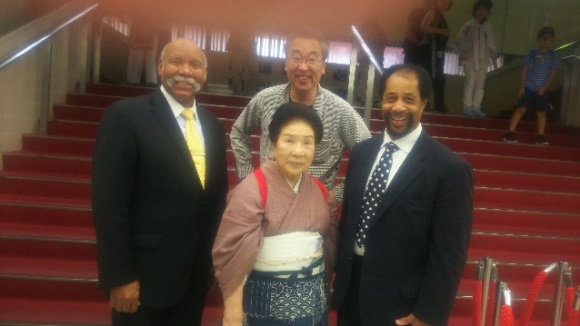 浅草リズム感覚今年で33回目のニューオーリンズジャズ、トップアーチストを毎年夏呼び、浅草含め全国10か所ぐらいで開催しています。このジャズの主催は浅草の名物おかみ、日本のテレビによく出演します。ジャズメンと一緒に、ニューオーリンズパラソルを持って会場内を踊りながら回るのが浅草流、見るもよし一緒に踊るも良し、一緒に参加しませんか。1：全席自由席(最大1200人1階～3階)／ワンドリンク付2：会場内で売られている浅草グルメを堪能3：パラソルをフリフリ持ってジャズ鑑賞＆一緒に踊る4：ジャズメンと記念撮影あまから縁詩尾花幸二